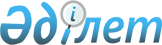 О внесении изменений в решение районного маслихата от 14 декабря 2010 года № 335-ХХХІV "О районном бюджете на 2011-2013 годы"
					
			Утративший силу
			
			
		
					Решение Курмангазинского районного маслихата Атырауской области от 14 декабря 2011 года N 451-XXXXIV. Зарегистрировано Департаментом юстиции  Атырауской области 22 декабря 2011 года N 4-8-216. Утратило силу - решением Курмангазинского районного маслихата Атырауской области от 14 марта 2013 года № 147-V      Сноска. Утратило силу - решением Курмангазинского районного маслихата Атырауской области от 14.03.2013 № 147-V



      В соответствии со статьей 106 Бюджетного кодекса Республики Казахстан от 4 декабря 2008 года, статьей 6 Закона Республики Казахстан от 23 января 2001 года "О местном государственном управлении и самоуправлении в Республике Казахстан" районный Маслихат РЕШИЛ:



      1. Внести в решение районного маслихата от 14 декабря 2010 года  № 335-ХХХІV "О районном бюджете на 2011-2013 годы" (зарегистрировано в реестре государственной регистрации нормативных правовых актов за № 4-8-198, опубликовано 10 февраля 2011 года в газете "Серпер" № 7) следующие изменения:



      1) в подпункте 1) пункта 1:

      цифры "5742185,0" заменить цифрами "5555740,0";

      цифры "721516,0" заменить цифрами "606531,0";

      цифры "14501,0" заменить цифрами "14485,0";

      цифры "4996387,0" заменить цифрами "4924943,0";

      2) в подпункте 2) пункта 1:

      цифры "5771165,0" заменить цифрами "5584720,0";

      3) в подпункте 3) пункта 1:

      цифры "22680,0" заменить цифрами "26078,0";

      4) в подпункте 5) пункта 1:

      цифры "-51745,0" заменить цифрами "-55143,0";

      5) в подпункте 6) пункта 1:

      цифры "51745,0" заменить цифрами "55143,0";



      6) пункте 12 цифры "22680,0" заменить цифрами "26078,0";



      7) пункте 13 цифры "4194,0" заменить цифрами "4296,0";



      8) пункт 29 изложить в новой редакции:

      "29. Учесть, что на проведение и реконструкцию водопроводных линий в четырех населенных пунктах из областного бюджета предусмотрен целевой трансферт на развитие в сумме 11844,0 тысяч тенге, из них:

      1764,0 тысяч тенге в селе Дашино;

      900,0 тысяч тенге в селе Акколь;

      5400,0 тысяч тенге в селе Утера;

      3780,0 тысяч тенге в селе Приморье".



      2. Приложение 1 изложить в новой редакции согласно приложению 1 к настоящему решению.



      3. Приложение 6 изложить в новой редакции согласно приложению 2 к настоящему решению.



      4. Настоящее решение вводится в действие с 1 января 2011 года.      Председатель ХХХХІV сессии:                Б. Газизов      Cекретарь районного маслихата:             Р. Султанияев

Приложение 1          

к решению районного маслихата   

№ 451-ХХХХІV от 14 декабря 2011 годаПриложение 1          

к решению районного маслихата   

№ 335-ХХХІV от 14 декабря 2010 года О районном бюджете на 2011 год

Приложение 2          

к решению районного маслихата   

от 14 декабря 2011 года № 451-ХХХХІVПриложение 6          

к решению районного маслихата   

от 14 декабря 2011 года № 335-ХХХІV
					© 2012. РГП на ПХВ «Институт законодательства и правовой информации Республики Казахстан» Министерства юстиции Республики Казахстан
				КатегорияКатегорияКатегорияКатегорияСумма, тысяч тенгеКлассКлассКлассСумма, тысяч тенгеПодклассПодклассСумма, тысяч тенгеНаименованиеСумма, тысяч тенгеДоходы55557401Налоговые поступления60653101Подоходный налог2333992Индивидуальный подоходный налог23339903Социальный налог790541Социальный налог7905404Налоги на собственность2800901Налоги на имущество2405033Земельный налог94064Налог на транспортные средства296505Единый земельный налог53105Внутренние налоги на товары, работы и услуги104802Акцизы42443Поступления за использование природных и других ресурсов8244Сборы за ведение предпринимательской и профессиональной деятельности49735Фиксированный налог43908Обязательные платежи, взимающиеся за совершение юридических значимых действий и (или) выдачу документов уполномоченными на то государственными органами или должностными лицами35081Госпошлина35082Неналоговые поступления978101Доходы от государственной собственности35321Поступления части чистого дохода государственных предприятий533Дивиденды на государственные пакеты акций, находящиеся в государственной собственности45Доходы от аренды имущества, находящегося в государственной собственности347504Штрафы, пени, санкции, взыскания налагаемые государственными учреждениями, финансируемыми из государственного бюджета, а также содержащимися и финансируемыми из бюджета (сметы расходов) Национального Банка Республики Казахстан12931Штрафы, пени, санкции, взыскания налагаемые государственными учреждениями, финансируемыми из государственного бюджета за исключением поступлении от предприятии нефтяного сектора, а также содержащимися и финансируемыми из бюджета (сметы расходов) Национального Банка Республики Казахстан129306Прочие неналоговые поступления49561Прочие неналоговые поступления49563Поступления от продажи основного капитала1448501Продажа государственного имущества, закрепленного за государственными учреждениями01Продажа государственного имущества, закрепленного за государственными учреждениями003Продажа земли и нематериальных активов144851Продажа земли144852Продажа нематериальных активов04Поступления трансфертов492494302Трансферты из вышестоящих органов государственного управления49249432Трансферты из областного бюджета4924943Текущие целевые трансферты219 896Целевые трансферты на развитие2 056 152Субвенции26488955Погашение бюджетных кредитов35651Погашение бюджетных кредитов35651Погашение бюджетных кредитов, выданных из государственного бюджета23742Возврат неиспользованных бюджетных кредитов, выданных из местного бюджета11917Поступления займов260781Внутренние государственные займы260782Договоры займов260788Используемые остатки бюджетных средств290651Остатки бюджетных средств290651Свободные остатки бюджетных средств29065Функциональная группаФункциональная группаФункциональная группаФункциональная группаФункциональная группаСумма, тыс тенгефункциональная подгруппафункциональная подгруппафункциональная подгруппафункциональная подгруппаСумма, тыс тенгеАдминистратор бюджетных программАдминистратор бюджетных программАдминистратор бюджетных программСумма, тыс тенгеПрограммаПрограммаСумма, тыс тенгеНаименованиеСумма, тыс тенгеРасходы558472001Государственные услуги общего характера3144581Представительные, исполнительные и другие органы, выполняющие общие функции государственного управления285619112Аппарат маслихата района (города областного значения)15582001Услуги по обеспечению деятельности маслихата района (города областного значения)15582122Аппарат акима района (города областного значения)51569001Услуги по обеспечению деятельности акима района (города областного значения)44069003Капитальные расходы государственных органов7500123Аппарат акима района в городе, города районного значения, поселка, аула (села), аульного (сельского) округа218468001Услуги по обеспечению деятельности акима района в городе, города районного значения, поселка, аула (села), аульного (сельского) округа209318022Капитальные расходы государственных учреждений91502Финансовая деятельность18458452Отдел финансов района (города областного значения)18458001Услуги по реализации государственной политики в области исполнения бюджета района (города областного значения) и управления коммунальной собственностью района (города областного значения)15183003Проведение оценки имущества в целях налогообложения475010Организация приватизации коммунальной собственности200018Капитальные расходы государственных учреждений26005Планирование и статистическая деятельность10381453Отдел экономики и бюджетного планирования района (города областного значения)10381001Услуги по реализации государственной политики в области формирования и развития экономической политики, системы государственного планирования и управления района (города областного значения)1038102Оборона14531Военные нужды1453122Аппарат акима района (города областного значения)1453005Мероприятия в рамках исполнения всеобщей воинской обязанности145304Образование26138821Дошкольное воспитание и обучение298233123Аппарат акима района в городе, города районного значения, поселка, аула (села), аульного (сельского) округа298233004Поддержка организаций дошкольного воспитания и обучения296346025Увеличение размера доплаты за квалификационную категорию учителям школ и воспитателям дошкольных организаций образования18872Начальное, основное среднее и общее среднее образование2262889123Аппарат акима района в городе, города районного значения, поселка, аула (села), аульного (сельского) округа993005Организация бесплатного подвоза учащихся до школы и обратно в аульной (сельской) местности993464Отдел образования района (города областного значения)2261896003Общеобразовательное обучение2176864006Дополнительное образование для детей66321021Увеличение размера доплаты за квалификационную категорию учителям школ и воспитателям дошкольных организаций образования187119Прочие услуги в области образования52760464Отдел образования района (города областного значения)52760001Услуги по реализации государственной политики на местном уровне в области образования9791005Приобретение и доставка учебников, учебно-методических комплексов для государственных учреждений образования района (города областного значения)22404007Проведение школьных олимпиад, внешкольных мероприятий и конкурсов районного (городского) масштаба633011Капитальный, текущий ремонт объектов образования в рамках реализации стратегии региональной занятости и переподготовки кадровО015Ежемесячные выплаты денежных средств опекунам (попечителям) на содержание ребенка сироты (детей-сирот), и ребенка (детей), оставшегося без попечения родителей14687020Обеспечение оборудованием, программным обеспечением детей-инвалидов, обучающихся на дому524506Социальная помощь и социальное обеспечение2738442Социальная помощь247305123Аппарат акима района в городе, города районного значения, поселка, аула (села), аульного (сельского) округа20580003Оказание социальной помощи нуждающимся гражданам на дому20580451Отдел занятости и социальных программ района (города областного значения)226725002Программа занятости68680004Оказание социальной помощи на приобретение топлива специалистам здравоохранения, образования, социального обеспечения, культуры и спорта в сельской местности в соответствии с законодательством Республики Казахстан8580005Государственная адресная социальная помощь42818006Жилищная помощь1223007Социальная помощь отдельным категориям нуждающихся граждан по решениям местных представительных органов12091010Материальное обеспечение детей-инвалидов, воспитывающихся и обучающихся на дому2111016Государственные пособия на детей до 18 лет80090017Обеспечение нуждающихся инвалидов обязательными гигиеническими средствами и предоставление услуг специалистами жестового языка, индивидуальными помощниками в соответствии с индивидуальной программой реабилитации инвалида2096023Создание центров занятости90369Прочие услуги в области социальной помощи и социального обеспечения26539451Отдел занятости и социальных программ района (города областного значения)26539001Услуги по реализации государственной политики на местном уровне в области обеспечения занятости и реализации социальных программ для населения23817011Оплата услуг по зачислению, выплате и доставке пособий и других социальных выплат272207Жилищно-коммунальное хозяйство20979651Коммунальное хозяйство7890458Отдел жилищно-коммунального хозяйства, пассажирского транспорта и автомобильных дорог района (города областного значения)7890004Обеспечение жильем отдельных категорий граждан7890467Отдел строительства района (города областного значения)0003Кредитование на строительство и приобретения жилья (по Программе занятости)02Коммунальное хозяйство2066947458Отдел жилищно-коммунального хозяйства, пассажирского транспорта и автомобильных дорог района (города областного значения)10795012Функционирование системы водоснабжения и водоотведения1160026Организация эксплуатации тепловых сетей, находящихся в коммунальной собственности районов (городов областного значения)9635467Отдел строительства района (города областного значения)2056152006Развитие системы водоснабжения2056152022На развитие инженерно-коммуникационной инфраструктуры в рамках (по Программе занятости)03Благоустройство населенных пунктов23128123Аппарат акима района в городе, города районного значения, поселка, аула (села), аульного (сельского) округа23128008Освещение улиц населенных пунктов14000009Обеспечение санитарии населенных пунктов4743011Благоустройство и озеленение населенных пунктов438508Культура, спорт, туризм и информационное пространство1894471Деятельность в области культуры117968123Аппарат акима района в городе, города районного значения, поселка, аула (села), аульного (сельского) округа117968006Поддержка культурно-досуговой работы на местном уровне1179682Спорт4826465Отдел физической культуры и спорта района (города областного значения)4826006Проведение спортивных соревнований на районном (города областного значения) уровне1785007Подготовка и участие членов сборных команд района (города областного значения) по различным видам спорта на областных спортивных соревнованиях30413Информационное пространство47135455Отдел культуры и развития языков района (города областного значения)45135006Функционирование районных (городских) библиотек45135456Отдел внутренней политики района (города областного значения)2000005Услуги по проведению государственной информационной политики через телерадиовещание20009Прочие услуги по организации культуры, спорта, туризма и информационного пространства19518455Отдел культуры и развития языков района (города областного значения)6334001Услуги по реализации государственной политики на местном уровне в области развития языков и культуры6334456Отдел внутренней политики района (города областного значения)6502001Услуги по реализации государственной политики на местном уровне в области информации, укрепления государственности и формирования социального оптимизма граждан6502465Отдел физической культуры и спорта района (города областного значения)6682001Услуги по реализации государственной политики на местном уровне в сфере физической культуры и спорта668210Сельское, водное, лесное, рыбное хозяйство, особо охраняемые природные территории, охрана окружающей среды и животного мира, земельные отношения637311Сельское хозяйство17577453Отдел экономики и финансов района (города областного значения)4296099Реализация мер социальной поддержки специалистов социальной сферы сельских населенных пунктов за счет целевого трансферта из республиканского бюджета4296462Отдел сельского хозяйства района (города областного значения)8858001Услуги по реализации государственной политики на местном уровне в сфере сельского хозяйства8858473Отдел ветеринарии района (города областного значения)4423001Услуги по реализации государственной политики на местном уровне в сфере ветеринарии44236Земельные отношения7113463Отдел земельных отношений района (города областного значения)7113001Услуги по реализации государственной политики в области регулирования земельных отношений на территории района (города областного значения)6813007Капитальные расходы государственных учреждений3009Прочие услуги в области сельского, водного, лесного, рыбного хозяйства, охраны окружающей среды и земельных отношений39041473Отдел ветеринарии района (города областного значения)39041009Проведение противоэпизоотических мероприятий3904111Промышленность, архитектурная, градостроительная и строительная деятельность125402Архитектурная, градостроительная и строительная деятельность12540467Отдел строительства района (города областного значения)6314001Услуги по реализации государственной политики на местном уровне в области строительства6314468Отдел архитектуры и градостроительства района (города областного значения)6226001Услуги по реализации государственной политики в области архитектуры и градостроительства на местном уровне622612Транспорт и коммуникации70001Автомобильный транспорт7000123Аппарат акима района в городе, города районного значения, поселка, аула (села), аульного (сельского) округа7000013Обеспечение функционирования автомобильных дорог в городах районного значения, поселках, аулах (селах), аульных (сельских) округах700013Прочие97389Прочие9738451Отдел занятости и социальных программ района (города областного значения)2340022Поддержка частного предпринимательства в рамках программы "Дорожная карта бизнеса - 2020"2340452Отдел финансов района (города областного значения)420012Резерв местного исполнительного органа района (города областного значения)420458Отдел жилищно-коммунального хозяйства, пассажирского транспорта и автомобильных дорог района (города областного значения)6978001Услуги по реализации государственной политики на местном уровне в области жилищно-коммунального хозяйства, пассажирского транспорта и автомобильных дорог697815Трансферты6621Трансферты662452Отдел финансов района (города областного значения)662006Возврат неиспользованных (недоиспользованных) целевых трансфертов66216Погашение займов35651Погашение займов3565452Отдел финансов района (города областного значения)3565008Погашение долга местного исполнительного органа перед вышестоящим бюджетом2374021Возврат неиспользованных бюджетных кредитов, выданных из местного бюджета1191ІІІ. Чистое бюджетное кредитование26078Бюджетные кредиты2607810Сельское, водное, лесное, рыбное хозяйство, особо охраняемые природные территории, охрана окружающей среды и животного мира, земельные отношения260781Сельское хозяйство26078453Отдел экономики и бюджетного планирования района (города областного значения)26078006Бюджетные кредиты для реализации мер социальной поддержки специалистов социальной сферы сельских населенных пунктов26078Коды администратора программыКоды администратора программыКоды администратора программыКоды администратора программыКоды администратора программыСумма, тысяч тенгеКоды программКоды программКоды программКоды программСумма, тысяч тенгеКоды подпрограммыКоды подпрограммыКоды подпрограммыСумма, тысяч тенгеНаименование подпрограммНаименование подпрограммСумма, тысяч тенгеНаименование расходовСумма, тысяч тенге123456467006011Трансферты из республиканского бюджетаРеконструкция водоочистного сооружения и внутри поселковых водопроводных сетей в селе Приморье5399Строительство водоочистного сооружения и внутри поселковых водопроводных сетей в населенном пункте Жасталап152963Строительство водоочистного сооружения и внутри поселковых водопроводных сетей в населенном пункте Д. Нурпейсова172090Строительство водоочистного сооружения и внутри поселковых водопроводных сетей в населенном пункте Кадырка412680Строительство водоочистного сооружения и внутри поселковых водопроводных сетей в населенном пункте Богатый236520Реконструкция водоочистного сооружения и внутри поселковых водопроводных сетей в селе Ганюшкино415074Строительство водоочистного сооружения и внутри поселковых водопроводных сетей в населенном пункте Уштаган0Строительство водоочистного сооружения и внутри поселковых водопроводных сетей в населенном пункте Асан0Строительство водоочистного сооружения и внутри поселковых водопроводных сетей в населенном пункте Жамбыл173982Строительство водоочистного сооружения и внутри поселковых водопроводных сетей в населенном пункте ММС-Жана ауыл277906Разработка проектно-сметной документации на строительство водопроводного сооружения и внутри поселковых сетей в селе Жумекен173734Разработка проектно-сметной документации на строительство водопроводного сооружения и внутри поселковых сетей в селе Шортанбай7120Разработка проектно-сметной документации на строительство водопроводного сооружения и внутри поселковых сетей в населенных пунктах Шагырлы, Жасталап, Куйген9840Разработка проектно-сметной документации на строительство водопроводного сооружения и внутри поселковых сетей в населенных пунктах Шестой, Каспий7000467006015Трансферты из местного бюджетаСтроительство водоочистного сооружения и внутри поселковых водопроводных сетей в населенном пункте Жасталап0Строительство водоочистного сооружения и внутри поселковых водопроводных сетей в населенном пункте Д. Нурпейсова0Строительство водоочистного сооружения и внутри поселковых водопроводных сетей в населенном пункте Кадырка0Строительство водоочистного сооружения и внутри поселковых водопроводных сетей в населенном пункте Богатый0Реконструкция водоочистного сооружения и внутри поселковых водопроводных сетей в селе Ганюшкино0Строительство водоочистного сооружения и внутри поселковых водопроводных сетей в населенном пункте Уштаган0Строительство водоочистного сооружения и внутри поселковых водопроводных сетей в населенном пункте Асан0Строительство водоочистного сооружения и внутри поселковых водопроводных сетей в населенном пункте Жамбыл0Строительство водоочистного сооружения и внутри поселковых водопроводных сетей в населенном пункте ММС-Жана ауыл0Реконструкция водоочистного сооружения и внутри поселковых водопроводных сетей в селе Ганюшкино0467006015Трансферты из местного бюджетаСтроительство водопроводных линий село Нуржау0Строительство водопроводных линий село Орлы0Строительство водопроводных линий село Дашино1764Строительство водопроводных линий село Акколь900Строительство водопроводных линий селоУтера5400Строительство водоочистных сооружений село Приморье3780Итого:2056152